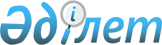 О мерах по предотвращению чрезвычайных происшествий на территории республикиРаспоряжение Президента Республики Казахстан от 19 марта 2004 года N 451      В целях предотвращения на территории Республики Казахстан чрезвычайных происшествий техногенного и природного характера, обеспечения безопасности населения: 

      1. Агентству Республики Казахстан по чрезвычайным ситуациям, Министерству сельского хозяйства Республики Казахстан, акимам областей, гг. Астаны и Алматы: 

      принять необходимые меры по регулированию водных источников, поддержанию безопасного уровня воды в них, повышению устойчивости гидротехнических сооружений, заблаговременному проведению противопаводковых и берегоукрепительных работ; 

      установить постоянный контроль за селевой обстановкой и состоянием селезащитных сооружений, в кратчайшие сроки обследовать потенциально опасные участки возникновения лавин и оползней, своевременно и в полном объеме осуществить соответствующие профилактические мероприятия. 

      2. Министерству индустрии и торговли Республики Казахстан совместно с акимами областей, гг. Астаны и Алматы: 

      ужесточить контроль за качеством проектирования и строительства зданий и сооружений, соблюдением установленных правил их эксплуатации; 

      до 1 июля 2004 года осуществить проверку технического состояния школ, больниц, детских садов, домов культуры, кинотеатров и других объектов массового скопления людей, многоэтажных жилых домов с целью обеспечения их безаварийного функционирования. 

      3. Правительству Республики Казахстан: 

      до конца 2004 года разработать и внести на утверждение Государственную программу по предупреждению и ликвидации чрезвычайных ситуаций; 

      в течение 2004-2005 годов решить вопросы укрепления материально-технической базы служб Агентства Республики Казахстан по чрезвычайным ситуациям; 

      запретить возведение каких-либо объектов на территориях национальных парков, заповедников и заказников, водоохранных зон, лавиноопасных участков, за исключением строительства в целях развития инфраструктуры туризма; 

      до 1 июля 2004 года провести ревизию объектов, возведенных на этих участках, для выявления законности отвода земли и строительства. 

      4. Контроль за выполнением настоящего распоряжения возложить на Администрацию Президента Республики Казахстан.       Президент 

      Республики Казахстан 
					© 2012. РГП на ПХВ «Институт законодательства и правовой информации Республики Казахстан» Министерства юстиции Республики Казахстан
				